Рассмотрим создание категории и элементов оценивания на примере курса к1.Создадим 3 категории оценивания:Посещение лекций (был – это «1», не был – это «0»);Лабораторные работы (лабораторная работа (ЛР), сдал – это «1», не сдал – это «0»).Практические занятия (активность на практическом занятии будем оценивать по 5-бальной шкале).На данном примере вы можете создать удобную для вас структуру оценивания.Пока отчет по оценкам  на курсе k1 выглядит, как показано на рисунке.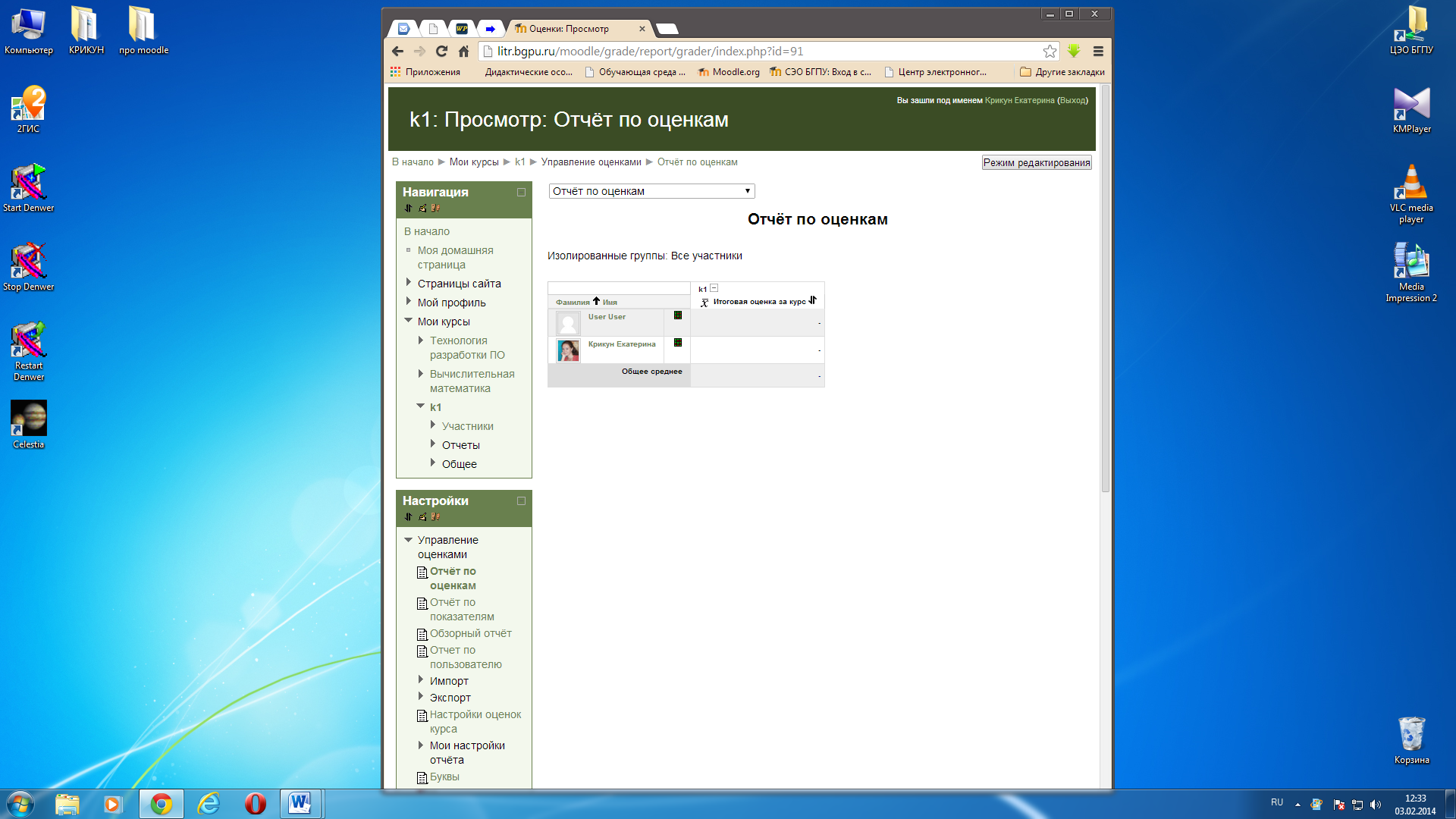 Для создания категорий курса:В блоке Настройки – Управление курсом – Оценки – Категории и элементы – Простой вид.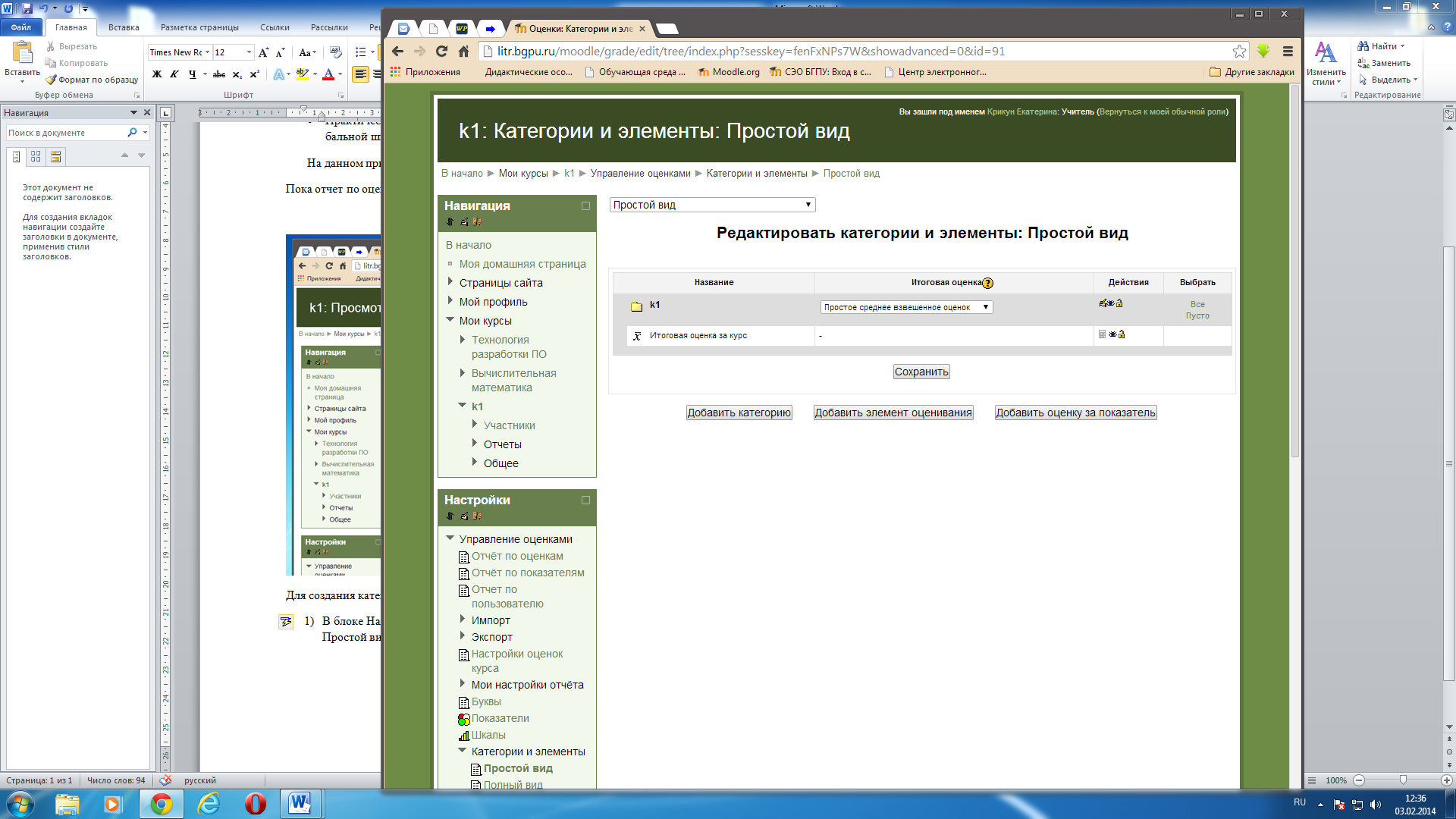 Нажимаем кнопку «Добавить категорию» .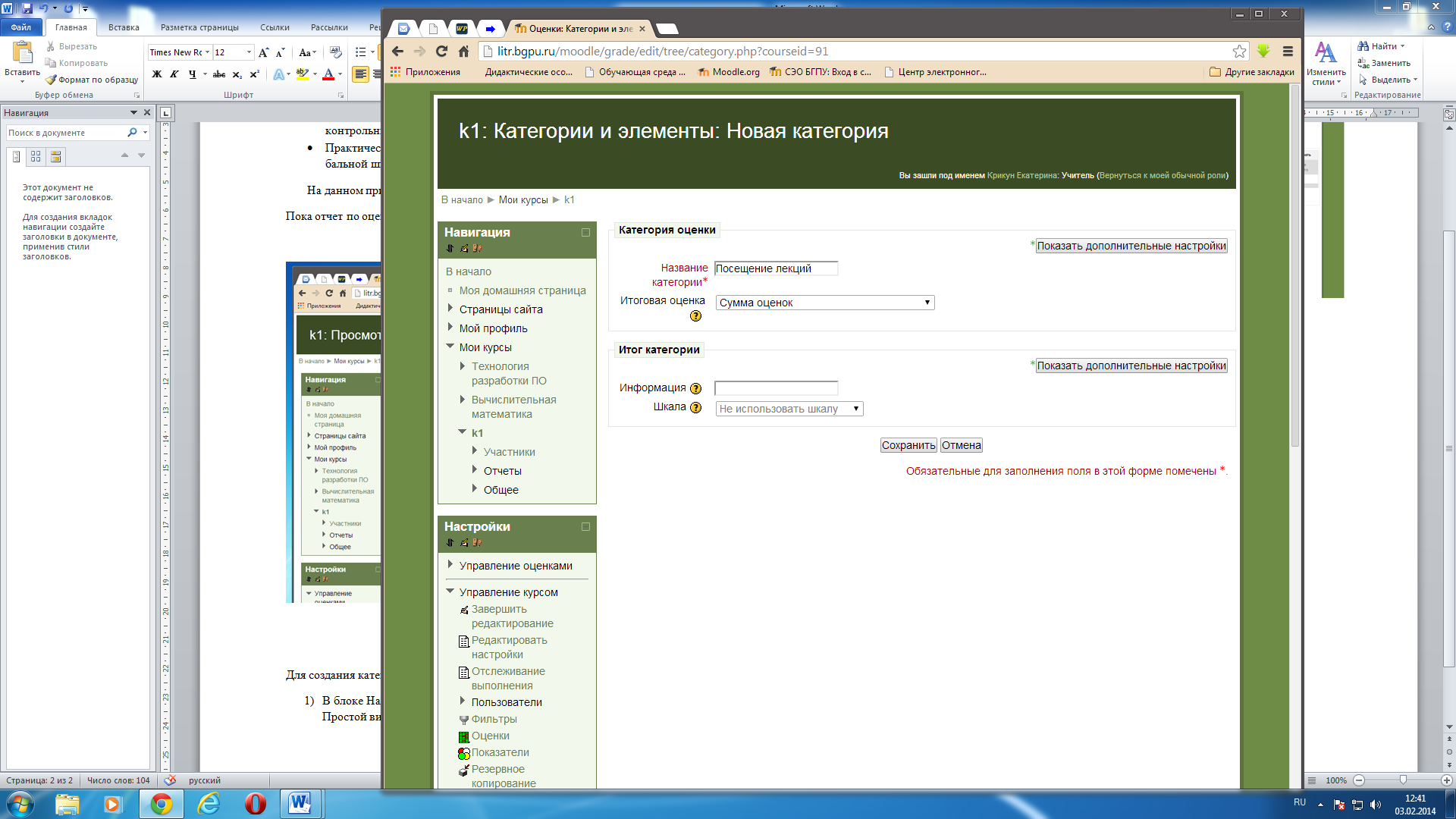 Пишем название категории, и настраиваем итоговую оценку (в нашем примере она определяется суммой оценок).Нажимаем кнопку сохранить.Аналогично создаем еще 2 категории (Лабораторные работы и Практические занятия).Результат выполненных действий: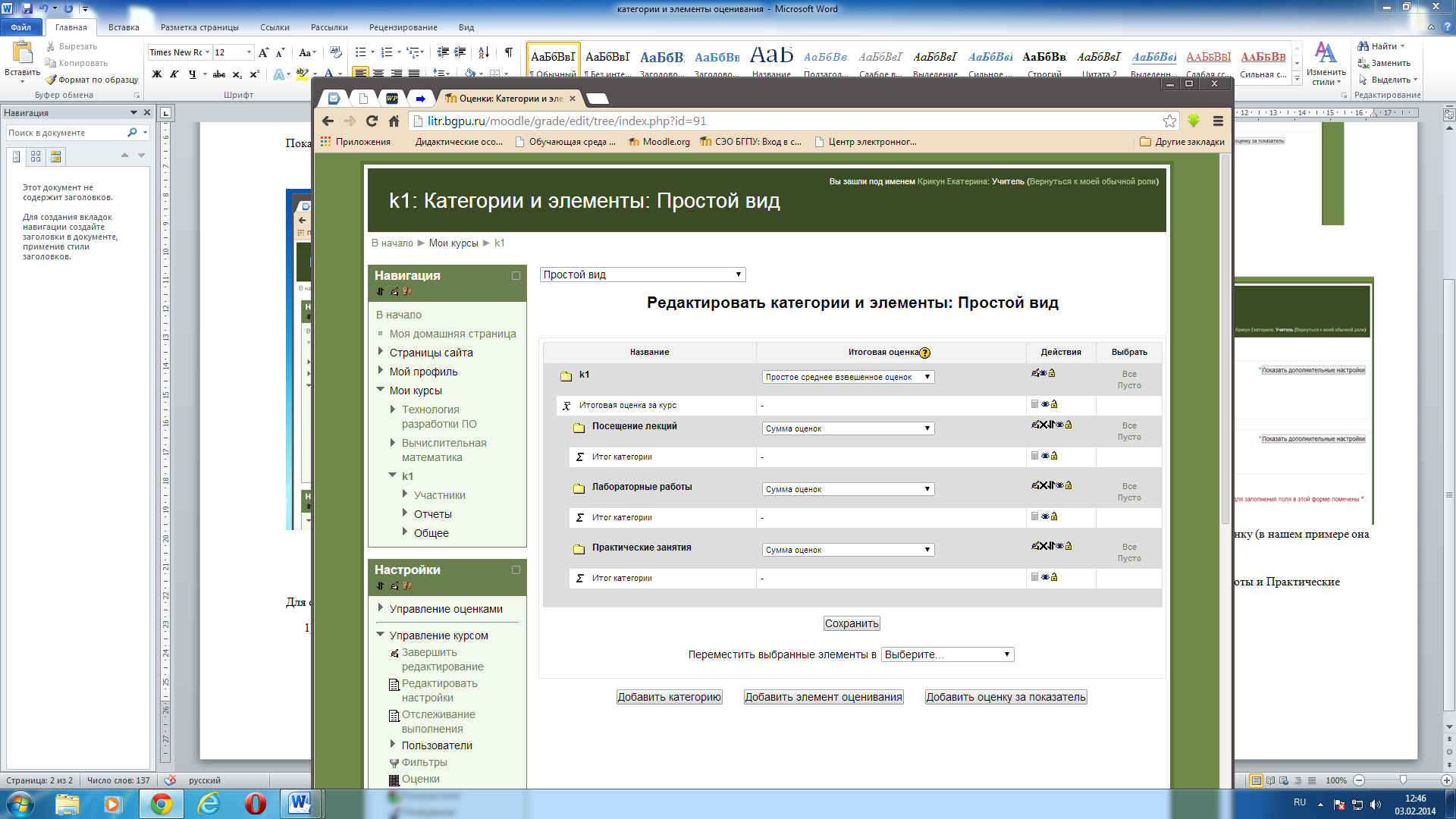 Далее создадим элементы оценивания:Нажимаем кнопку «Добавить элемент оценивания»В поле «Название» пишем название элемента (например, л1).В поле  «Максимальная оценка» ставим максимально возможное значение оценки (например, за посещение лекции – это «1»).В поле «Родительская категория» выбираем категорию, которая будет содержать данную ячейку с оценкой (например, «Посещение лекций»).Нажимаем «сохранить» и смотрим результат.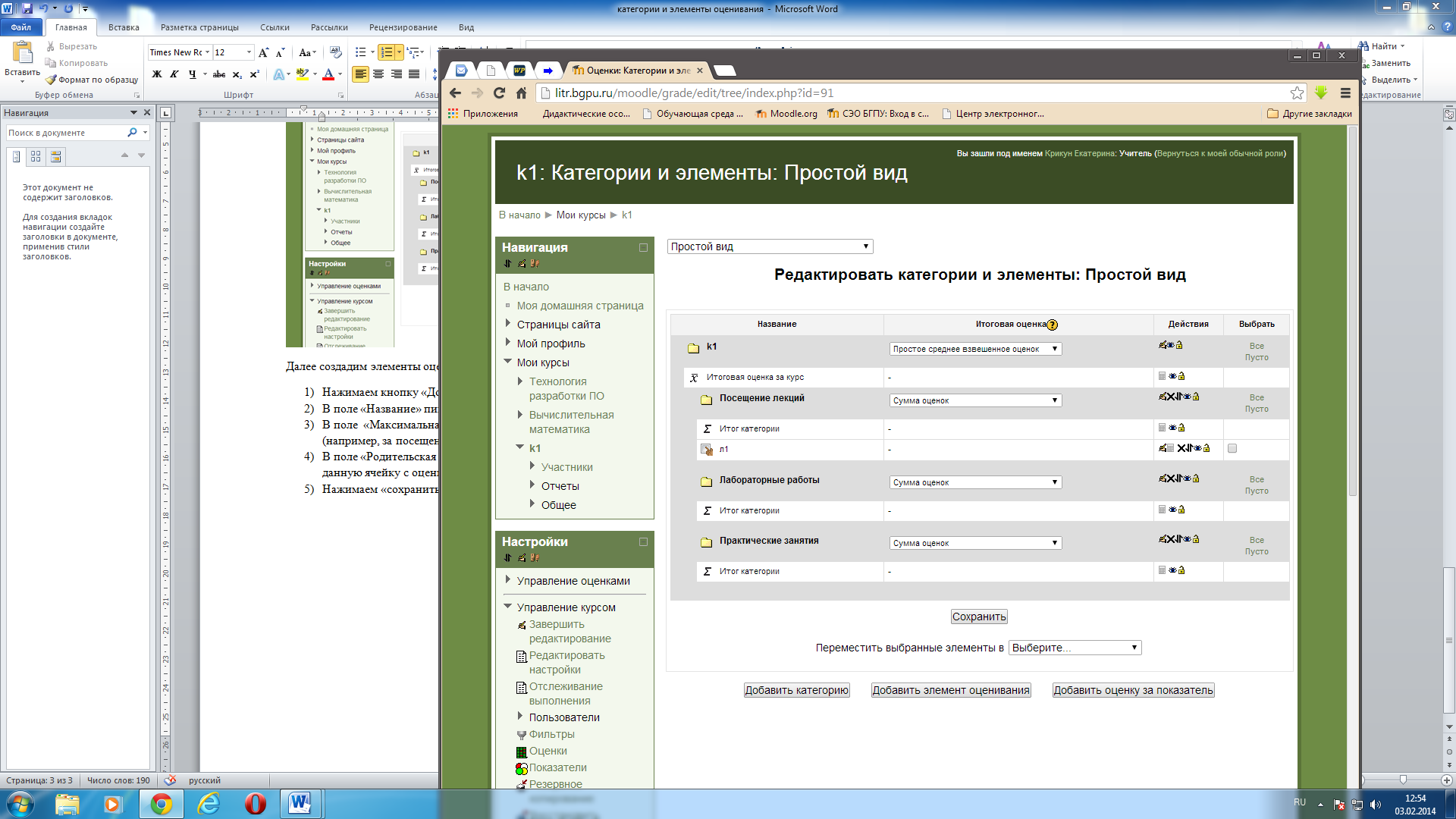 По такому же алгоритму  добавим все остальные элементы оценивания (только в практические занятия в поле «Максимальная оценка» поставим «5», т.к. оцениваем их по 5-бальной шкале).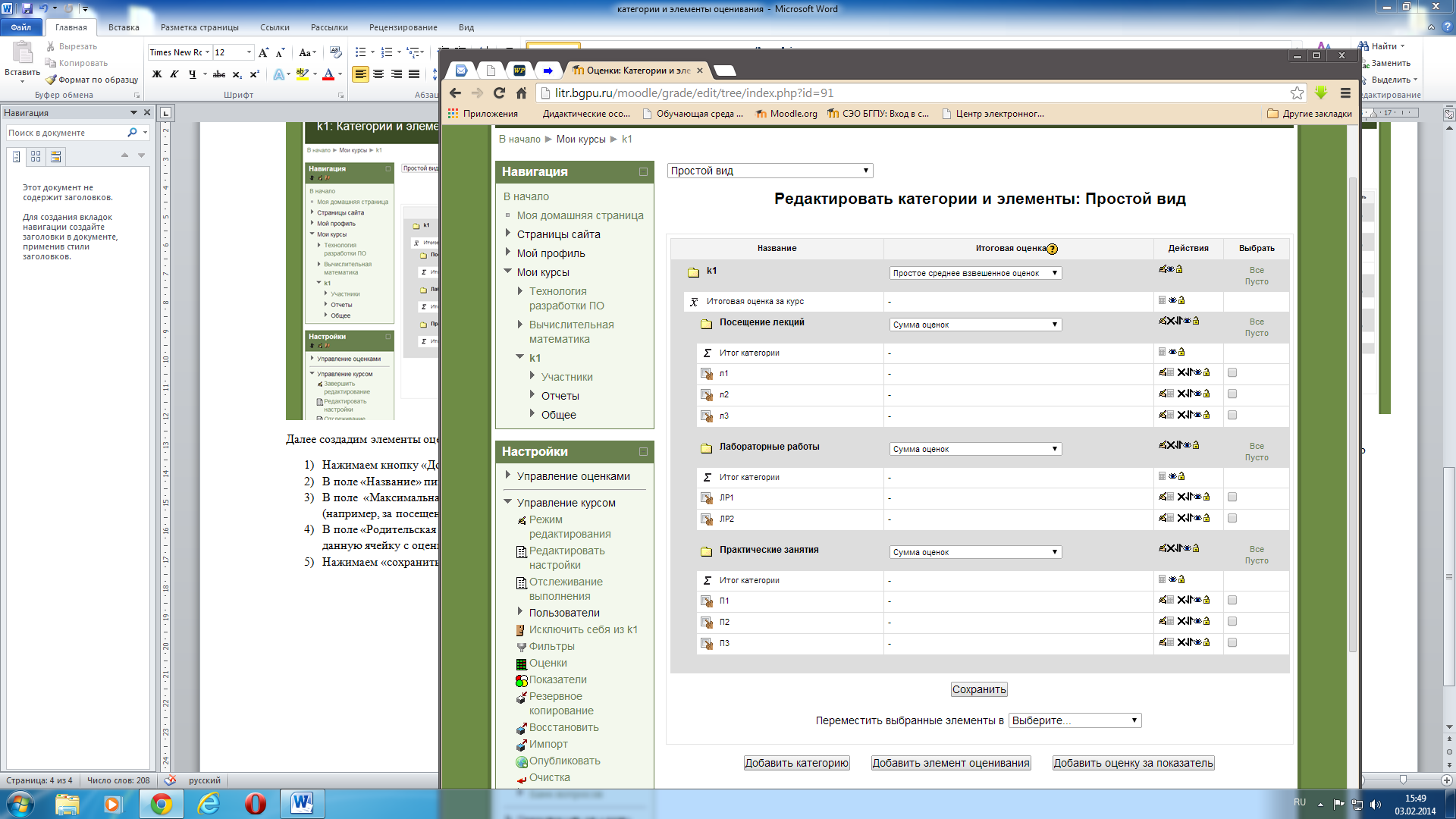 Теперь посмотрим, что у нас получилось.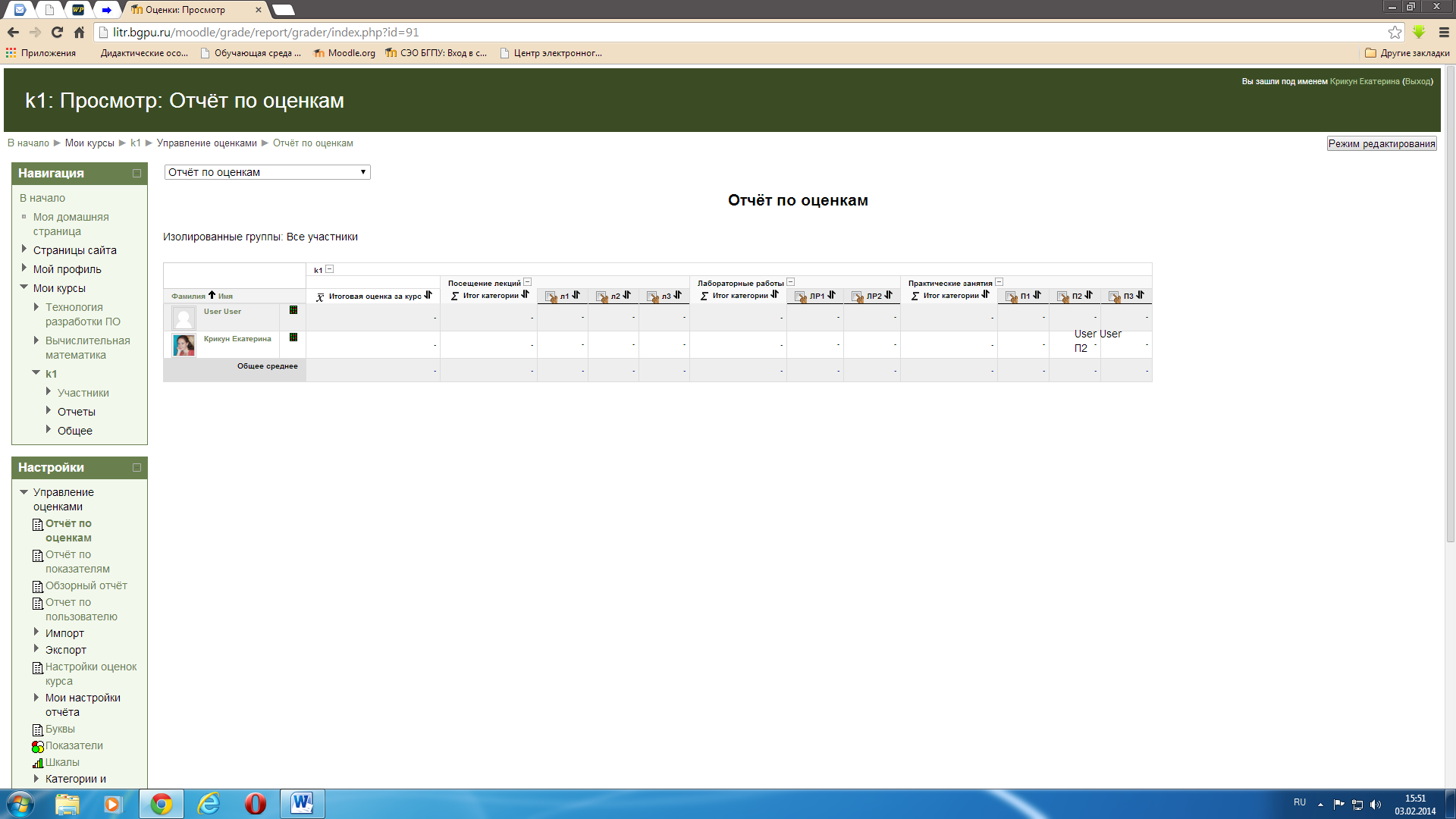 Теперь в режиме редактирования мы можем ставить соответствующие оценки.